Dear Parents and Carers, We are very excited to welcome back our existing Nursery children and families and to welcome our new friends over the coming weeks. We will be starting our Autumn term with a focus on ‘Myself’. We will be getting to know each other and our new friends, settling into our class and learning our rules and routines. We will be thinking about how we look and creating representations of ourselves, each other and our families. We will also be exploring and celebrating how special our names are. To help us with our work, we will ask you to tell us why your child and their name are so special to you. If you wish you can provide a photograph of your child and family for our special display. We will of course take care of all photographs brought in and ensure they are returned to you. As you will see from our Learning Journey, we love to share Nursery Rhymes and stories together in Nursery. Each week we will learn/re-learn a nursery rhyme and send home a copy of this for you to share at home. Each week the children will be able to choose a book from our class lending library to bring home and enjoy for the week. Please join your child in class on a Friday morning to choose a book together.We have planned workshops and information sessions about supporting your child’s learning at home. These will include early reading, early writing and early maths and we will contact you about these soon. Please follow us on Twitter/X to see what we have been learning! @EYFS2stannesThings to Remember ● Please provide a set of spare clothes for your child should they need to be changed after a toileting accident.● If you would like your child to have their own pair of wellingtons, please bring them into school with your child’s name clearly written inside. ● Children are provided with fruit each day but we would really appreciate a donation of 50p per week if possible in order that we can continue to provide a wide variety of snack options including; toast or bagels, cereals & crackers, cheese & vegetables as well as seasonal snacks. Any donation you can give is most appreciated. If you have any questions, please speak to a member of the Foundation Stage staff or check out our school website. www.stannescatholicprimary.com Kind Regards, Mrs King and Miss Miss McCormackCommunication and LanguageThis term we will be focussing on the development of speaking and listening skills. The children will be encouraged to take turns in conversations, join words to speak in sentences, to answer questions and to follow instructions. They will be supported to listen carefully and tune in to sounds in the classroom and outdoor environments.

Personal, Social and Emotional DevelopmentWe will be taking time to settle into our nursery environment and learning the names of our new friends. We will spend time getting to know each other and to feel safe in our new setting. The children will be supported to follow our routines and to express their needs. The children will be encouraged to talk about what they like and about their family and friends.Physical DevelopmentWe will focus on personal and self-care skills, supporting the children to toilet themselves and wash and dry their hands frequently and independently. They will learn to put on and take off their outdoor clothes and use fastenings with increasing independence. The children will also be supported to move around the classroom and outdoor space safely, recognising their own personal space and that of others.Come and SeeOur first topic is ‘Myself’ where the children will be thinking about their name and why it is special and important. We would love to invite you to share in your child’s learning by telling us about their first name and why it was chosen for them. We then move on to our ‘Welcome’ topic when we will be thinking about Baptism, a very special occasion, when babies are welcomed into the Church family.Acorn Class Learning Journey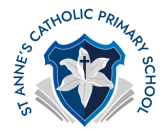 Autumn Term 2023MathematicsWe will be developing our skills in maths through counting songs and rhymes. The children will also be supported to notice numbers in the environment, count and consider shape, space and measure throughout their self-directed play activities. LiteracyThis term the children will be listening to and joining in with a range of nursery rhymes. They will be supported to develop their concentration and focus when sharing rhymes and stories together. We will explore the joy of creating and joining in with actions for rhymes and acting out stories together.Expressive Arts and DesignThis term the children will create self-portraits using a range of media. They will have the opportunity to choose to create their own masterpieces using a variety of craft, natural and recycled materials. The children will listen and respond to a range of songs, rhymes and music. They will be able to play a variety of percussion instruments in class, giving them the opportunity to explore and create different sounds.Understanding the WorldWe will explore the changes we can see around us as the season changes from summer to autumn, then autumn to winter. The children will be encouraged to talk about themselves and their family and the things that they like to do together. They will also be encouraged to notice and celebrate their differences.